海外數位華語文推廣課程主辦單位:  聖地牙哥華語文數位學習中心地點: 北郡文教中心, 9888 Carroll Centre Road, Suite #122, San Diego, CA 92126日期和時間:  5/31/2014 和 6/7/2014, 星期六 (9:00am – 4:00pm)聯絡人: 朱曼玲(Lily Yu) lily_yu_888@yahoo.com5/31/2014課程名稱: 沉浸式教學概論主講教師:  鄒仲綱老師 (現任教於巴納德亞太語言學院)課程大綱:簡介沉浸式教學概論簡介加州教師執照的取得TPRS 全身律動肢體反應教學法和故事分享閱讀故事華語文真好玩-課堂遊戲的分享數位教學在沉浸式教學裡的實際應用(簡介)TPRS的課程設計和實際操作數位教學在沉浸式教學裡的實際應用(實際操作)6/7/2014課程名稱: 中華文化融入華語教學主講教師:  林貞慧老師 (現任教於北郡中文學校)課程大綱:動感皮影戲:皮影戲的歷史由來介紹世界各國的皮偶皮偶的製作(實作)迷你皮影戲台的製作(實作) - 老師們可以將完成的迷你舞台帶回去,在新學年中用在教學當中.皮影戲應用在華語教學的實例分享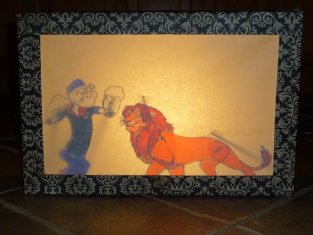 拓印:拓印的歷史由來陽拓的製作(羊字的實作)拓印運用在象形文字教學上的實例陰拓的製作(個人印章的實作) 拓印應用在華語教學的實例分享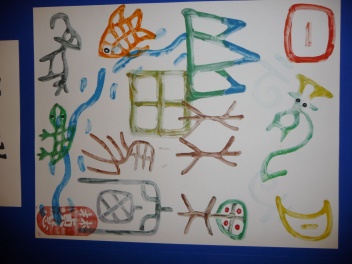 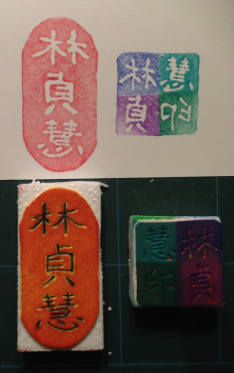 